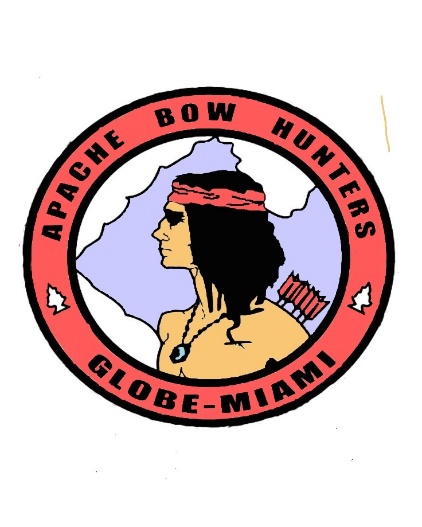 WAIVER AND ASSUMPTION OF RISKI,(print name)_______________________________________________, AND on behalf of my minor children (print names)_______________________________________________________________, hereby fully waive and release APACHE BOW HUNTERS Archery Club of Globe, Arizona, from any and all claims for personal injury, property damage or death that may result from my/our participation in any Apache Bow Hunters sanctioned archery events (“activities”).I/We hereby voluntarily, at my/our own risk, sign this Waiver and Assumption of Risk in sole consideration of being permitted to use the Company’s facilities or property for said events.I/We hereby acknowledge and understand that there are dangers and risks associated with the activities described above, which have been fully explained to me.  I/We hereby agree to abide by all rules, instructions, policies and procedures imposed by Apache Bow Hunters relating to the use of the facilities or property.  I hereby certify that I am of legal age and competent to execute this Waiver and Assumption of Risk, that in doing so of my own free will and accord, voluntarily and without duress and that I do so intending to bind myself, my minor children listed above, my executor, my heirs and administrators or assigns to the fullest extent.  I have read and understood the foregoing and acknowledge my consent to the terms of the Waiver & Assumption of Risk by signing this Waiver.Date___________________________________  	Phone__________________________________Signature____________________________________	Address________________________________This waiver will be valid through 2020 and will be kept on file.